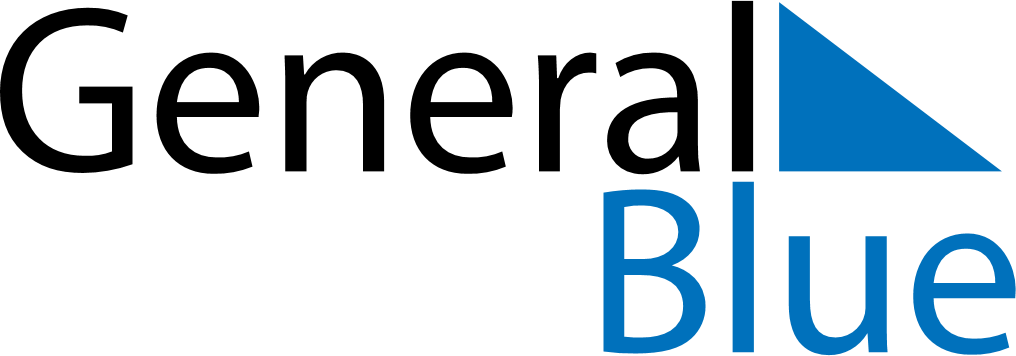 March 2023March 2023March 2023March 2023GuernseyGuernseyGuernseyMondayTuesdayWednesdayThursdayFridaySaturdaySaturdaySunday1234456789101111121314151617181819Mother’s Day20212223242525262728293031